Муниципальное автономное дошкольное образовательное учреждение                                  «Детский сад № 103» г.Перми  Работа с родителями – одна из важных форм                               взаимодействия с ДОУ                                                                                           Подготовила: Радостева Т.Н. – воспитатель группы №5.                                                                              Высшая квалификационная категория.В своей работе в ДОУ,  я использую различные методы и формы работы с родителями.В работе с родителями можно выделить следующие направления:-наглядно-информационные,- коллективные,- индивидуальные,- создание и обогащение предметно-развивающей среды,-праздники с активным участием родителей,-проектная деятельность, например, «Путешествие в мир музыки».Формы работы с родителями могут быть традиционные и нетрадиционные.Традиционные это такие как: - родительские собрания,                                                    - вечер для родителей,                                                    - круглый стол,                                                    - педагогическая гостиная,                                                    - субботник,                                                    - выставка.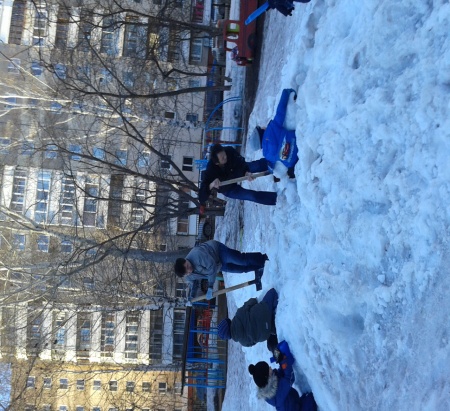 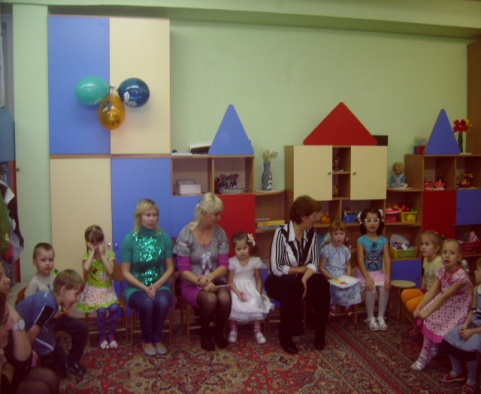 К нетрадиционным относятся такие как: - творческие дела,                                                                         - семейные традиции,                                                                         - история моей семьи,                                                                         - праздники семьи,                                                                         - семейные увлечения,                                                                         - мой семейный альбом,                                                                         - папа может все, что угодно.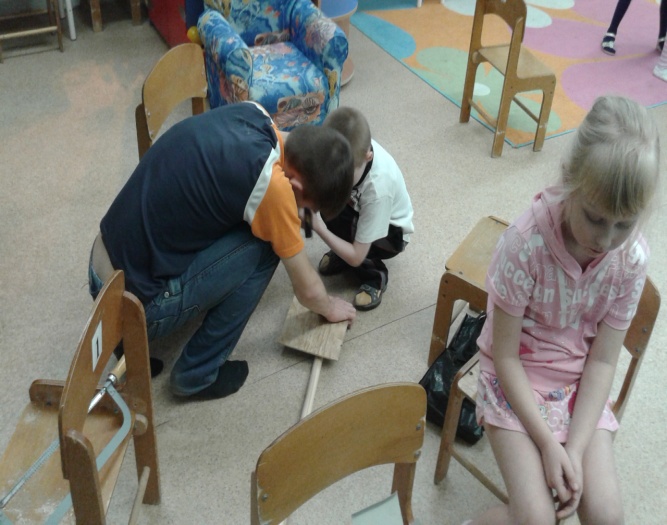 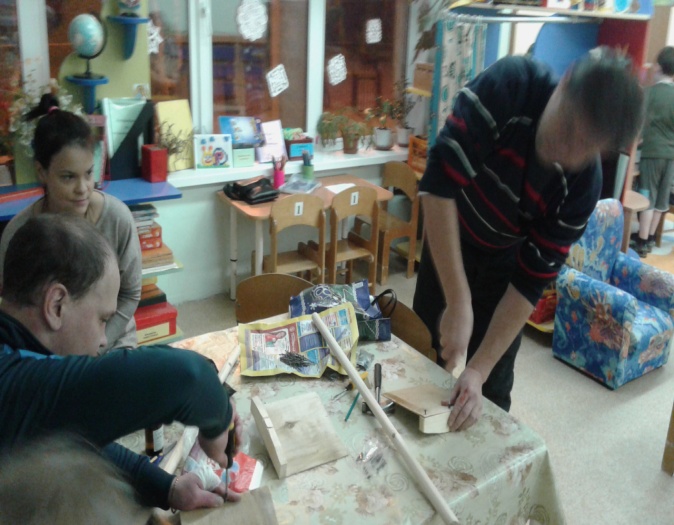 Я в своей деятельности чаще использую такие формы, как родительские собрания, «круглый стол», выставки, различные гостиные, субботники. Все эти мероприятия позволяют «сплотить» коллектив, как родителей, так и детей. Дети, в свою очередь любят когда родители принимают участие в том или ином мероприятии.    Из нетрадиционных форм работы с родителями, я чаще использую такие, как творческие дела (родители очень любят участвовать в различных конкурсах). Очень часто создаем в группе выставки «Мой семейный альбом». Дети приносят фотографии своих семей с небольшим описанием, оформляем в альбом и дети время от времени пересматривают эти альбомы.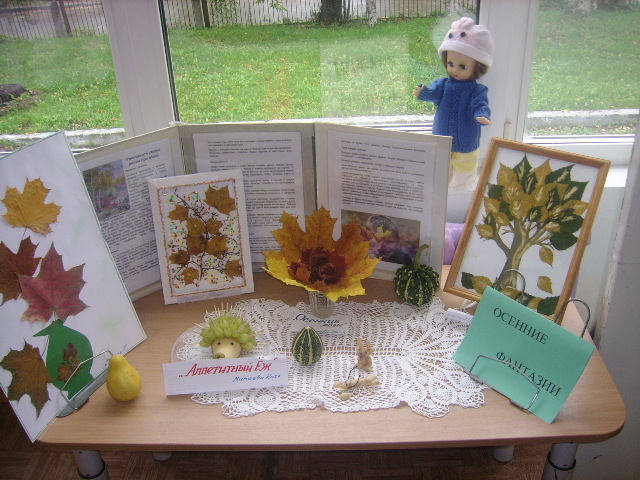 А так же эти альбомы помогают детям составлять рассказы о своей семье, об увлечениях и т.д.Очень активно в работе использую презентации, например, «Папа может все, что угодно». Папы тоже очень любят принимать активное участие в жизни своих детей (например, мастерить кормушки и лопатки и т.д.)Периодически в группе оформляем различные выставки, например, праздники в семье, семейные традиции и т.д. В создании предметно-пространственной развивающей среды родители тоже очень любят участвовать, например, шитье массажных ковриков, пальчиковых театров, различных ширм и т.д.